ТЕРРИТОРИАЛЬНАЯ ИЗБИРАТЕЛЬНАЯ КОМИССИЯ
ГОРОДА УССУРИЙСКА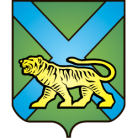 РЕШЕНИЕ г. УссурийскО внесении изменений в решениетерриториальной избирательной комиссии города Уссурийска от 17 сентября 2016 года № 241/37«О кандидатурах для исключения из резерва составов участковых комиссий Приморского края»	В связи с выявленной технической ошибкой территориальная избирательная комиссия города УссурийскаРЕШИЛА:Внести изменения в приложение к решению территориальной избирательной комиссии города Уссурийска от 17 сентября 2016 года                  № 241/37 «О кандидатурах для исключения из резерва составов участковых комиссий Приморского края», изложив строку 15 в следующей редакции:Направить настоящее решение в Избирательную комиссию Приморского края.Разместить настоящее решение на официальном сайте администрации Уссурийского городского округа в разделе «Территориальная избирательная комиссия города Уссурийска» в информационно-телекоммуникационной сети «Интернет».Председатель комиссии                                                                О.М. МихайловаСекретарь комиссии	    			                                       С.В. Хамайко08 ноября 2016 года                         № 259/44№п/пФамилия, имя, отчествоДата рожденияНаименование субъекта выдвижения Очередность назначения, указанная политической партией (при наличии)№ избирательного участкана основании подпункта «г» пункта 25 Порядкана основании подпункта «г» пункта 25 Порядкана основании подпункта «г» пункта 25 Порядкана основании подпункта «г» пункта 25 Порядкана основании подпункта «г» пункта 25 Порядкана основании подпункта «г» пункта 25 Порядка15.ЯщенкоИринаВладимировна30.07.1983Собрание избирателей по месту жительства: г. Уссурийск, ул. Спартака, д. 12801-2869